ORiS Volunteer Expenses FormA huge thank you for giving up your time either in a school or university to promote OR. If you have expenses relating to an event or training you attended, please complete the form below and either email it back to us (schools@theorsociety.com) or send it back. We’ll aim to get costs reimbursed within a week.@ORinSchools /    The OR Society /    The OR Society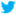 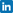 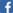 Email us schools@theorsociety.com or visit http://www.TheORSociety.comNameEmail AddressLocationDate of Visit Bank DetailsPlease provide bank details for BACS payment in the box below:Account Number			                 Sort Code 	   - - 